Learning Objective  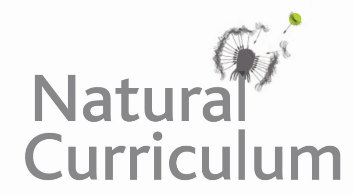 We are learning to write sentences that avoid repetition by using nouns and pronouns to link ideas.Challenge 1Complete the following passage by using both nouns and pronouns to avoid repetition. All of the words that you need are in the list below.____________ are endangered. There are three main reasons why ________are endangered. Firstly, _________habitat is being chopped down. They live in the forests of China and Tibet, and the _______ is being cleared so that _______can used for farming. Another reason is that these strange-looking ____________ are killed by poachers for their meat. Sadly, _________ are also killed so that people can use their thick fur. Zoologists don’t know how many snub-nosed monkeys there are left in the wild, but ________ are protected in nature reserves in China and it is illegal to trade _________ .Challenge 2Use an appropriate pronoun to link the second sentence to the first in each of these sentence pairs. 1) Snub-nosed monkeys can be found living in the mountain forests of China. _________ have short noses and thick fur, which helps ________ to survive in the cold, winter temperatures.2) A snub-nosed monkey is a folivore, which is a special type of leaf-eating herbivore. As well as the leaves of trees, __________ will also eat flower buds, seeds, bark, grasses and lichen.3) Snub-nosed monkeys are born with light grey fur.  _________ gets darker and more golden with age.4) Snub-nosed monkeys are very vocal and can make eighteen different types of call. _______ also communicate with body language and facial expressions.5) A snub-nosed monkey has a short nose. If _______ had a longer snout, ________ would risk getting frostbite in the winter.Challenge 3Imagine that you are an explorer and the first ever human to discover the sub-nosed monkeys living in China’s mountainous wilderness. Write an exciting, suspenseful paragraph about this discovery. Make sure you use nouns and pronouns appropriately to avoid repetition. Here are some great sentence starters that you might like to use:As I trudged through the snow, … 	             Moving slowly, …Huddled high above, …	                        Peering down at me, …All of a sudden, …	                                   Suddenly, …Munching on lichen, …		             Without warning, …Listening intently, …			             Noisily, …